NĚMECKÝ JAZYK 7. ROČNÍK – DO 22. 5.1. Wiederhole den Wortschatz (4. Lektion) und ergänze das Arbeitsblatt „Was sagt der Lehrer?“ Zopakuj si slovní zásobu 4. lekce a vyplň pracovní list „Was sagt der Lehrer?“ (Zde si procvičíš pokyny učitele, které zaznívají v hodině němčiny).2. Übe noch einmal die Konjugation und ergänze richtig das nächste Arbeitsblatt. Procvič si ještě jednou časování sloves a vyplň správně další pracovní list. 3. Procvič si němčinu online: Zadej do vyhledávače „Škola s nadhledem“ → online cvičení → cizí jazyky → německý jazyk → Aktivity ve volném čase (procvičení aktivit, které se pojí se slovesem „machen“ a „spielen“ + „fotografieren“) nebo zadej odkaz: https://www.skolasnadhledem.cz/game/2644 DIE ARBEITSBLÄTTER SENDE MIR ZUR KONTROLLE PER E-MAIL (maresuvka@centrum.cz). Pracovní listy mně zašli ke kontrole na mail. 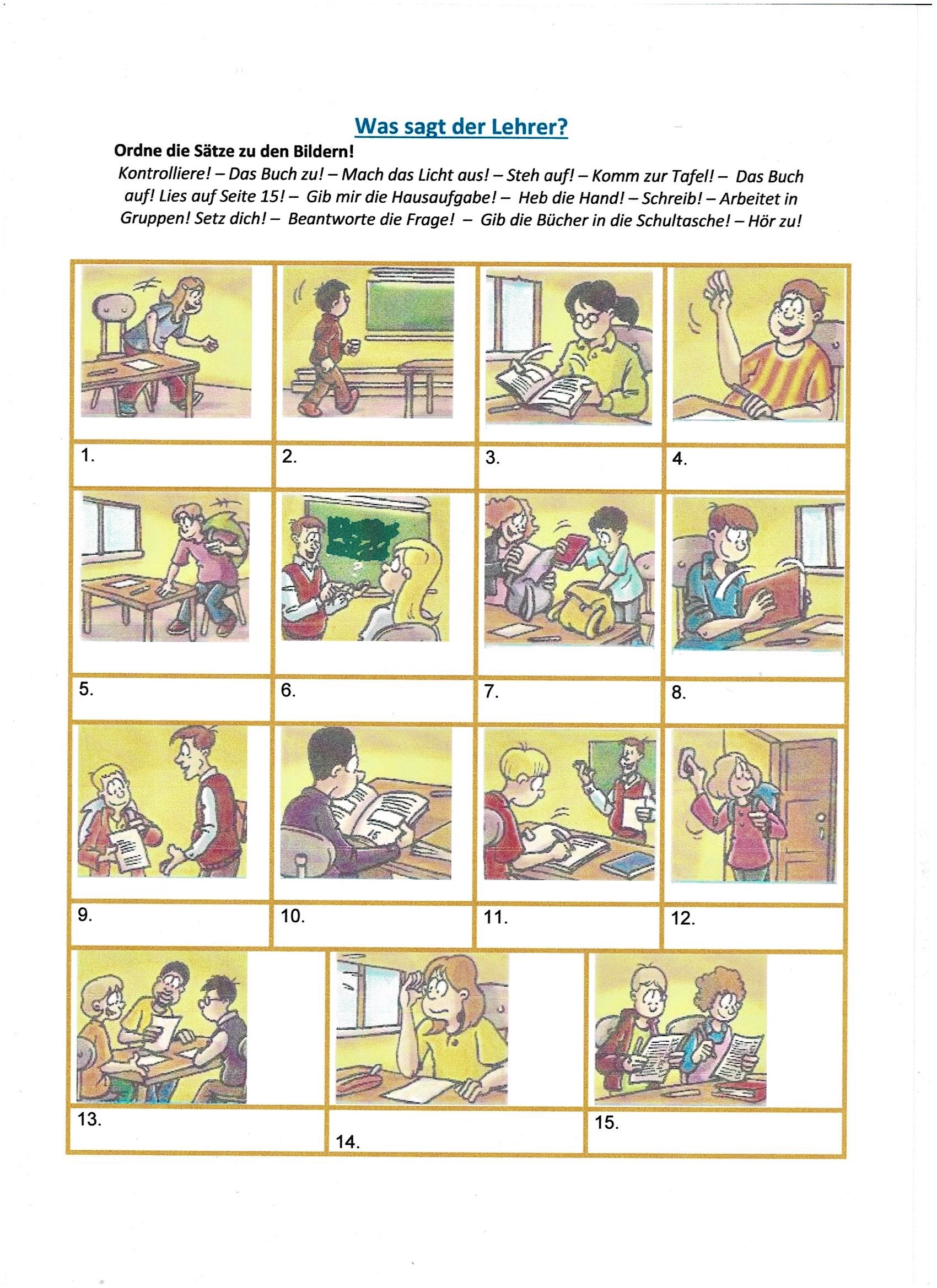 Konjugation: Ergänze richtig die Endungen. Doplň správně koncovky.Ich heiβ___ Maya Tobias komm___ aus Deutschland. Wir  arbeit___  als Ingenieur.Ihr hör___ gern Musik.Du studier___ in München. Peter komm___  aus Berlin. Markus und Alex spiel___  gern Tennis.Ihr les___ gern Romane.Ich trink___ Wasser.Die Schüler geh___ nach Hause.Du sing___ ein Lied. Ihr arbeit___ zusammen.Wir  mach___ das Essen.Anne und Marie schreib___ gern E-Mails.Ich spiel___ Klavier.Ihr sprech___ gut Deutsch.Wir schwimm___ im Wasser. Er wohn___ in Hamburg.Anja bleib___ zu Hause. Wir koch___ eine Suppe. 